ISO 10002 KLANTTEVREDENHEIDSCERTIFICAAT 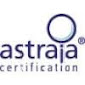 Het veiligheidsteken bewijst dat het certificaat geldig is binnen de gestelde termijn.Als het beveiligingskenmerk gedurende de opgegeven periode ontbreekt, kunt u de geldigheid van het certificaat controleren op www.astraia.biz. CERTIFICAATDit certificaat wordt door de Slowaakse certificeringsinstantie ASTRAIA Certification, s.r.o., Mostna 13, Nitra, voor managementsystemen, uitgegeven voor het bedrijf genaamd “ELİN ELEKTRİK İNŞAAT MÜŞAVİRLİK PROJE TAAHHÜT TİCARET VE SANAYİ A.Ş.”gevestigd te:Hoofdkantoor: Ümit Mahallesi 2535. Straatnummer: 1 06810 Ümitköy - Çankaya / ANKARA (TURKIJE).Fabriek: Başkent OSB 23rd Street No.2 Malıköy - Sincan / ANKARA (TURKIJE).De certificatie-instelling heeft deze certificatie toegekend in overeenstemming met de voorwaarden die zijn gespecificeerd in de ISO 10002:2004-norm van het managementsysteem voor klanttevredenheid en behandeling van klantenklachten en verklaart dat het is geïmplementeerd en Klachtenmanagementsysteem verleend en verklaart dat deze is geïmplementeerd, onderhouden en van toepassing is onder onderstaand bedrijfsmanagementsysteem.HET REALISEREN VAN KANT EN KLAAR PROJECTEN IN DE BOUW, MACHINEBOUW, ELEKTRISCHE EN ELEKTROMECHANISCHE INSTALLATIEWERKZAAMHEDEN.ONTWERPOPSTELLING VOOR DUURZAME ENERGIEPROJECTEN.BEDIENING EN ONDERHOUD (EPC EN O&M DIENSTEN).ELEKTRISCH EN FOTOVOLTAÏSCH PANEEL EN OMVORMER.WAARBORGEN VAN INFORMATIEBEVEILIGING IN DE PRODUCTIE, VERKOOP EN ONDERSTEUNENDE DIENSTEN VAN ENERGIEOPSLAG EN LAADSTATIONS VOOR VOERTUIGEN.De heer Daniel HelferManager certificeringsinstantieCertificaatnummer.; EMS-5044-2021Uitgiftedatum certificaat: 09.03.2021Geldigheidsdatum van het ce3tificaat; 15. 03. 2024Eerste certificeringsdatum: 19. 03. 2012